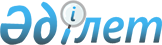 Об установлении квоты рабочих мест на 2020 год
					
			С истёкшим сроком
			
			
		
					Постановление Жанакорганского районного акимата Кызылординской области от 6 февраля 2020 года № 120. Зарегистрировано Департаментом юстиции Кызылординской области 6 февраля 2020 года № 7241. Прекращено действие в связи с истечением срока
      В соответствии с подпунктами 7), 8), 9) статьи 9 Закона Республики Казахстан от 6 апреля 2016 года "О занятости населения" акимат Жанакорганского района ПОСТАНОВЛЯЕТ:
      1. Установить квоту рабочих мест для трудоустройства лиц, состоящих на учете службы пробации, для трудоустройства освобожденных из мест лишения свободы, для трудоустройства граждан из числа молодежи, потерявших или оставшихся до наступления совершеннолетия без попечения родителей, являющихся выпускниками организаций образования на 2020 год согласно приложениям 1, 2 и 3 к настоящему постановлению.
      2. Контроль за исполнением настоящего постановления возложить на курирующего заместителя акима Жанакорганского района.
      3. Настоящее постановление вводится в действие со дня первого официального опубликования. Квота для трудоустройства лиц, состоящих на учете службы пробации на 2020 год Квота для трудоустройства лиц, освобожденных из мест лишения свободы на 2020 год Квота для трудоустройства граждан из числа молодежи, потерявших или оставшихся до наступления совершеннолетия без попечения родителей, являющихся выпускниками организаций образования на 2020 год
					© 2012. РГП на ПХВ «Институт законодательства и правовой информации Республики Казахстан» Министерства юстиции Республики Казахстан
				
      Аким Жанакорганского района 

С. Макашов
Приложение 1 к постановлению
Аким Жанакорганского района
от 6 февраля 2020 года № 120
№
Наименование организации
Списочная численность работников (человек)
Размер квоты (процент) от списочной численности работников
Количество рабочих мест установленной квоты (человек)
1
Крестьянское хозяйство "Казахстан"
12
8,3
1
2
Крестьянское хозяйство "Азнабаев А"
20
5
1
3
Крестьянское хозяйство "Мырзабай"
20
5
1
4
Товарищество с ограниченной ответственностью "Тасболат-А"
12
8,3
1
5
Крестьянское хозяйство "Самат" 
12
8,3
1Приложение 2 к постановлению
Аким Жанакорганского района
от 6 февраля 2020 года № 120
№
Наименование организации
Списочная численность работников (человек)
Размер квоты (процент) от списочной численности работников
Количество рабочих мест установленной квоты (человек)
1
Товарищество с ограниченной ответственностью "Сарман-Тастақ-Жанакорган"
13
7,7
1Приложение 3 к постановлению
Аким Жанакорганского района
от 6 февраля 2020 года № 120
№
Наименование организации
Списочная численность работников (человек)
Размер квоты (процент) от списочной численности работников
Количество рабочих мест установленной квоты (человек)
1
Коммунальное государственное казенное предприятие "Жанакорганский аграрно-технический колледж" управления образования Кызылординской области"
194
1
2